Motion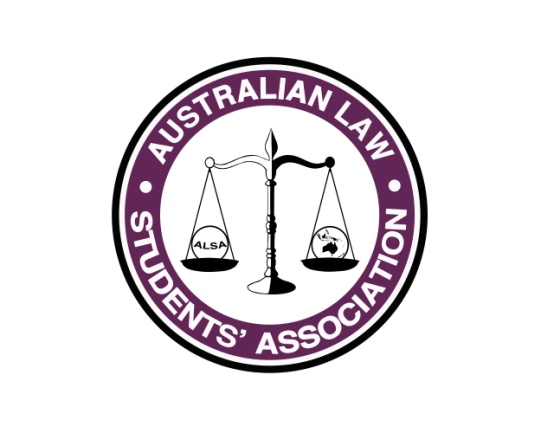 ProposedName: Paul MelicanPosition: PresidentSociety: ALSAE-mail: president@alsa.asn.auSecondedName: Alex Bell-RowePosition: VP EducationSociety: ALSAE-mail: vp_ed@alsa.asn.auAdvocacy on Disclosure of Mental Impairment on AdmissionThat ALSA Council endorses the ALSA Committee to prepare a letter to the Attorneys-General of the various States and Territories for endorsement by LSS/As, and gather the support of the Supreme Courts of the various States and Territories, to advocate for amending the requirement to disclose all mental impairment on admission to practice. The letter will be prepared by Sunday 6 March and will be open for signatures and edits by LSS/A’s for at least 28 days.Technical DescriptionNot requiredExplanatory Note / Further informationProspective lawyers are currently required to disclose any ‘mental impairment’ that may affect their capacity to practice on admission. ALSA has identified that this requirement creates a disincentive for prospective lawyers to seek appropriate mental healthcare. ALSA therefore proposes to send a letter to Attorneys-General, endorsed by LSS/As, advocating for more certainty and a higher threshold for this reporting requirement.